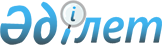 Айыртау ауданының аумағында үгіттік баспа материалдарын орналастыру үшін орындарын анықтау және сайлаушылармен кездесу өткізу үшін үй-жайлар беру туралы
					
			Күшін жойған
			
			
		
					Солтүстік Қазақстан облысы Айыртау ауданы әкімдігінің 2011 жылғы 30 қарашадағы N 408 қаулысы. Солтүстік Қазақстан облысының Әділет департаментінде 2011 жылғы 9 желтоқсанда N 13-3-146 тіркелді. Күші жойылды - Солтүстік Қазақстан облысы Айыртау ауданы әкімдігінің 2013 жылғы 16 тамыздағы N 343 қаулысымен

      Ескерту. Күші жойылды - Солтүстік Қазақстан облысы Айыртау ауданы әкімдігінің 16.08.2013 N 343 қаулысымен      Қазақстан Республикасының 1995 жылғы 28 қыркүйектегі №2464 «Қазақстан Республикасындағы сайлау туралы» Конституциялық заңының 28-бабының 4, 6-тармақтарына сәйкес, аудан әкімдігі ҚАУЛЫ ЕТЕДІ:



      1. Айыртау ауданының аумағында Қазақстан Республикасы Парламенті Мәжілісіне, аудандық және облыстық мәслихаттарға депутаттыққа барлық кандидаттардың үгіттік баспа материалдарын орналастыру үшін орындар 1 қосымшаға сәйкес белгіленсін.



      2. Қазақстан Республикасы Парламенті Мәжілісіне, аудандық және облыстық мәслихаттарға мәслихаттарға депутаттыққа барлық кандидат-тардың Айыртау ауданында сайлаушылармен кездесуі үшін үй-жайлар 2 қосымшаға сәйкес шарттық негізде берілсін.



      3. Осы қаулы бұқаралық ақпарат құралдарында бірінші ресми жарияланған күнінен бастап он күнтізбелік күн өткеннен кейін қолданысқа енгізіледі.      Аудан әкімі                                Е. Жанділдин      Келісілді:      Айыртау аудандық аумақтық

      сайлау комиссиясының төрағасы              Е. Мерғасымов

      (АААСК) 2011 ж. 30 қараша

Аудан әкімдігінің 2011 жылғы

30 қарашадағы № 408 қаулысына

1-қосымша Қазақстан Республикасы Мәжіліс Парламентіне, облыстық және аудандық мәслихаттарға депутаттыққа барлық кандидаттардың үгіт баспа материалдарын Айыртау ауданында орналастыру орындарының тізіміАудан әкімдігінің 2011 жылғы

30 қарашадағы № 408 қаулысына

2-қосымша Қазақстан Республикасы Мәжіліс Парламентіне, облыстық және аудандық мәслихаттарға депутаттыққа барлық кандидаттардың Айыртау ауданында сайлаушылармен кездесулері үшін үй-жайлардың тізімі
					© 2012. Қазақстан Республикасы Әділет министрлігінің «Қазақстан Республикасының Заңнама және құқықтық ақпарат институты» ШЖҚ РМК
				№

р/сСелолардың атауыАқпараттық қалқандарды орналастыру орындарыАнтоновка селолық округіАнтоновка селолық округіАнтоновка селолық округі1Антоновка селосы«Журавка» ЖШС ғимаратының жанында (келісім бойынша)2Ақан Сері ауылы«Шаймергенов» ЖК дүкені ғимаратының жанында (келісім бойынша)3Жұмысшы селосы«Жұлдыз» ЖШС ғимаратының жанында (келісім бойынша)4Комаровка селосы«Оберемко» ЖК дүкені ғимаратының жанында (келісім бойынша)5Лавровка селосы«Нур Целина» ЖШС асхана ғимаратының жанында (келісім бойынша)6Тереңкөл селосыСелолық клуб ғимаратының жанындаАрықбалық селолық округіАрықбалық селолық округіАрықбалық селолық округі7Арықбалық селосы«Марха» дүкені ғимаратының жанында (келісім бойынша)8Горное селосы«Көкшетау» Мемлекеттік ұлттық табиғи паркі» мемлекеттік мекемесінің Арықбалық бөлімшесі ғимаратының жанында (келісім бойынша)9Целинное селосы«Дебелый» ЖК дүкені ғимаратының жанында (келісім бойынша)10Қарасай Батыр ауылымедициналық пункт ғимаратының жанында (келісім бойынша)11Баян ауылы«Фирма «Златогорка» ЖШС ғимаратының жанында (келісім бойынша)Володар селолық округіВолодар селолық округіВолодар селолық округі12Саумалкөл селосы «Артем» дүкені ғимаратының жанында (келісім бойынша)13Саумалкөл селосы«МКР» дүкені ғимаратының жанында (келісім бойынша)14Новоукраинка селосы«Жанат» дүкені ғимаратының жанында (келісім бойынша)Гусаковка селолық округіГусаковка селолық округіГусаковка селолық округі15Гусаковка селосы«Гусаковка» ЖШС демалыс орталығы ғимаратының жанында (келісім бойынша)16Корсаковка селосыКорсаковка бастауыш мектебі ғимаратының жанында17Новосветловка селосыНовосветловка орта мектебі ғимаратының жанында18Береславка селосыБереславка селолық клубы ғимаратының жанындаЕлецкий селолық округіЕлецкий селолық округіЕлецкий селолық округі20Елецкое селосы«Агрофирма «Жер-Ана» ЖШС «Елецкое» шаруашылығы ғимаратының жанында (келісім бойынша)21Айыртауское селосы«Көкшетау» Мемлекеттік ұлттық табиғи паркі» мемлекеттік мекемесінің Айыртау бөлімшесі ғимаратының жанында (келісім бойынша)Жетікөл селолық округіЖетікөл селолық округіЖетікөл селолық округі22Саумалкөл селосы«Береке» дүкені ғимаратының жанында (келісім бойынша)23Айыртау селосы«Айыртау-Алиби» ЖШС ғимаратының жанында (келісім бойынша)24Воскресеновка селосы«Баянтай» ЖШС ғимаратының жанында (келісім бойынша)25Орловка селосы«Айыртау-Алиби» ЖШС №2 бригадасы ғимаратының жанында (келісім бойынша)26Галицино селосыӘлімжанов М. жеке үйінің жанында (келісім бойынша)27Красногорка селосыБарт Т. жеке үйінің жанында (келісім бойынша)Имантау селолық округіИмантау селолық округіИмантау селолық округі28Имантау селосышағын рынок жанында29Верхний Бурлук селосы«Леденева» дүкені ғимаратының жанында (келісім бойынша)Казанка селолық округіКазанка селолық округіКазанка селолық округі30Казанка селосы«Достык-Дэн» ЖШС № 3 өндірістік учаскесі әкімшілік ғимаратының жанында (келісім бойынша)31Всеволодовка селосы«Всеволодовка-Север» ЖШС кеңсесі ғимаратының жанында (келісім бойынша)32Аксеновка селосы«Достык Дан» ЖШС ғимаратының жанында № 1 өндірістік учаскесі (келісім бойынша)33Никольское-

Бурлукское селосы«Мокринская» ЖК дүкені ғимаратының жанында (келісім бойынша)34Никольское селосы«Достык Дан» ЖШС клубы ғимаратының жанында (келісім бойынша)35Бұрлық селосы«Бұрлық орман шаруашылығы» мемлекеттік мекемесі ғимаратының жанында (келісім бойынша)Қамсақты селолық округіҚамсақты селолық округіҚамсақты селолық округі36Карасевка селосы«Қантай» дүкені ғимаратының жанында (келісім бойынша)37Бірлестік селосы«Болашақ» дүкені ғимаратының жанында (келісім бойынша)38Үкілі Ыбырай ауылы«Елхан» дүкені ғимаратының жанында (келісім бойынша)39Құмтөккен ауылы«Диана» дүкені ғимаратының жанында (келісім бойынша)40Светлое селосы«Құсайынов» дүкені ғимаратының жанында (келісім бойынша)41Орлиногорское селосы«Орлиногор орман шаруашылығы» мемлекеттік мекемесі ғимаратының жанында (келісім бойынша)Қаратал селолық округіҚаратал селолық округіҚаратал селолық округі42Қаратал селосыҚаратал дәрігерлік амбулаториясы ғимаратының жанында (келісім бойынша)43Высокое селосымедициналық пункттің ғимаратының жанында (келісім бойынша)44Ботай селосыИсабеков Б.Д. жеке үйінің жанында (келісім бойынша)45Шүкірлік селосымедициналық пункт ғимаратының жанында (келісім бойынша)46Қоскөл селосыТәшімов Т.М. жеке үйінің жанында (келісім бойынша)Константиновка селолық округіКонстантиновка селолық округіКонстантиновка селолық округі47Константиновка селосы«Константиновка-2004» ЖШС ғимаратының жанында (келісім бойынша)48Құспек селосы«Исағали» ЖШС ғимаратының жанында (келісім бойынша)49Матвеевка селосы«Алға-Агро» ЖШС ғимаратының жанында (келісім бойынша)50Ақанбұрлық селосы«Исағали» ЖШС ғимаратының жанында (келісім бойынша)51Ақшоқы ауылы«Исағали» ЖШС ғимаратының жанында (келісім бойынша)52Красново селосы«Исағали» ЖШС ғимаратының жанында (келісім бойынша)Лобанов селолық округіЛобанов селолық округіЛобанов селолық округі53Лобаново селосы«Лобаново» ЖШС бұрынғы әкімшілік ғимаратының жанында (келісім бойынша)54Шалқар селосы«Ключи» ЖШС ғимаратының жанында (келісім бойынша)55Заря селосы«Ермоленко» ЖК селолық клубы ғимаратының жанында (келісім бойынша)56Әлжан ауылы«Салмар-Агро-А» ЖШС ғимаратының жанында (келісім бойынша)Нижнебурлук селолық округіНижнебурлук селолық округіНижнебурлук селолық округі57Нижний Бурлук селосы«Балдырған» бала бақшасы ғимаратының жанында58Жақсы-Жалғызтау селосыЯнгизтау негізгі мектебі ғимаратының жанындаСырымбет селолық округіСырымбет селолық округіСырымбет селолық округі59Сырымбет селосыСелолық округ әкімі аппаратының және Сырымбет орта мектебі ғимараттарының арасында60Дауқара селосыДауқара орта мектебі ғимаратының жанында61Қарақамыс селосыҚарақамыс негізгі мектебі және Даутов Е. дүкені ғимараттарының арасында62Егіндіағаш селосыЕгіндіағаш негізгі мектебі ғимаратының жанында63Шолақөзек селосыШолақөзек бастауыш мектебі ғимаратының жанында64Шоққарағай селосыШоққарағай бастауыш мектебі ғимаратының жанында65Сулыкөл селосыСулыкөл бастауыш мектебі ғимаратының жанында66Сарыбұлақ селосыСарыбұлақ бастауыш мектебінің бұрынғы ғимаратының жанындаУкраин селолық округіУкраин селолық округіУкраин селолық округі67Кирилловка селосысауда павильоны ғимаратының жанында (келісім бойынша)68Кутузовка селосы«Кирилловка-Айыртау» ЖШС селолық клуб ғимаратының жанында (келісім бойынша)69Каменный Брод селосы«Кутузовское-Алиби» ЖШС демалыс орталығы ғимаратының жанында (келісім бойынша)70Петропавловка селосы«Кутузовское-Алиби» ЖШС астық тоғы ғимаратының жанында (келісім бойынша)71Карловка селосыА.Б.Сейтқалиевтің дүкені ғимаратының жанында (келісім бойынша)72Бұрлық селосы«Кутузовское–Алиби» ЖШС бөлімшесі ғимаратының жанында (келісім бойынша)№

р/сЕлді мекендердің атауыКездесулер өткізу үшін жайларАнтоновка селолық округіАнтоновка селолық округіАнтоновка селолық округі1Антоновка селосы«ХПП Уголки» ЖШС мәжіліс залы (келісім бойынша)2Жұмысшы селосыЗаря орта мектебінің мәжіліс залы3Лавровка селосы«Қазпошта» АҚ бөлімшесінің фойесі (келісім бойынша)Арықбалық селолық округіАрықбалық селолық округіАрықбалық селолық округі4Арықбалық селосыАрықбалық мектеп-гимназиясының мәжіліс залы5Горное селосы«Көкшетау» Мемлекеттік ұлттық табиғи паркі» мемлекеттік мекемесі Арықбалық бөлімшесінің селолық клубының мәжіліс залы (келісім бойынша)6Целинный селосыЦелинный бастауыш мектебінің мәжіліс залы7Қарасай Батыр ауылыМәдениет орта мектебінің мәжіліс залы8Ағынтай Батыр ауылыЗлатогор орта мектебінің мәжіліс залы9Баян ауылыНаследниковка негізгі мектебінің мәжіліс залыВолодар селолық округіВолодар селолық округіВолодар селолық округі10Саумалкөл селосыА.Сері атындағы аудандық мәдениет үйінің мәжіліс залыГусаковка селолық округіГусаковка селолық округіГусаковка селолық округі11Гусаковка селосыГусаковка демалыс орталығының мәжіліс залы (келісім бойынша)12Корсаковка селосы«Гусаковка» ЖШС таразы ғимараты (келісім бойынша)13Новосветловка селосыНовосветловка селолық мәдениет үйінің мәжіліс залы14Береславка селосыБереславка селолық клубының мәжіліс залыЕлецкий селолық округіЕлецкий селолық округіЕлецкий селолық округі15Елецкое селосы«Агрофирма «Жер-Ана» ЖШС «Елецкое» шаруашылығы кеңсесінің мәжіліс залы (келісім бойынша)16Айыртауское селосы«Көкшетау» МҰТП» ММ Айыртау бөлімшесінің мәжіліс залы (келісім бойынша)Жетікөл селолық округіЖетікөл селолық округіЖетікөл селолық округі17Айыртау селосы«Айыртау-Алиби» ЖШС мәжіліс залы (келісім бойынша)18Воскресеновка селосы«Баянтай» ЖШС мәжіліс залы (келісім бойынша)19Орловка селосы«Айыртау-Алиби» ЖШС № 2 бригадасы мәжіліс залы (келісім бойынша)Имантау селолық округіИмантау селолық округіИмантау селолық округі20Имантау селосы«Қазпошта» АҚ бөлімшесінің фойесі (келісім бойынша)21Верхний Бурлук селосы«Леденева» дүкенінің фойесі (келісім бойынша)Казанка селолық округіКазанка селолық округіКазанка селолық округі22Казанка селосы«Достык Дан» ЖШС мәжіліс залы (келісім бойынша)23Всеволодовка селосы«Всеволодовка-Север» ЖШС мәжіліс залы (келісім бойынша)24Аксеновка селосы«Достык Дан» ЖШС демалыс орталығының мәжіліс залы (келісім бойынша)25Никольское-

Бурлукское селосы«Достык Дан» ЖШС селолық клубының мәжіліс залы (келісім бойынша)Қамсақты селолық округіҚамсақты селолық округіҚамсақты селолық округі26Карасевка селосыКарасевка орта мектебінің мәжіліс залы27Бірлестік селосыБірлестік орта мектебінің мәжіліс залы28Үкілі Ыбырай ауылыӨскен негізгі мектебінің мәжіліс залы29Құмтөккен ауылыҚызыләскер орта мектебінің мәжіліс залы30Светлое селосыЦелинный орта мектебінің мәжіліс залы31Орлиногорское селосы«Орлиногорский лесхоз» ММ мәжіліс залы (келісім бойынша)Қаратал селолық округіҚаратал селолық округіҚаратал селолық округі32Қаратал селосыҚаратал орта мектебінің спорт залы33Шүкірлік селосыШүкірлік селолық клубының мәжіліс залыКонстантиновка селолық округіКонстантиновка селолық округіКонстантиновка селолық округі34Константиновка селосы«Константиновка–2004» ЖШС мәжіліс залы (келісім бойынша)35Құспек селосыАқан орта мектебінің мәжіліс залы 36Матвеевка селосыМатвеевка бастауыш мектебінің мәжіліс залы37Ақанбұрлық селосыАқанбұрлық негізгі мектебінің мәжіліс залыЛобанов селолық округіЛобанов селолық округіЛобанов селолық округі38Лобаново селосыЛобанов № 8 кәсіптік лицейінің мәжіліс залы (келісім бойынша)39Шалқар селосыШалқар орта мектебінің спорт залы40Заря селосы«Ермоленко» ЖК селолық клубының мәжіліс залы (келісім бойынша)41Әлжан ауылыӘлжан орта мектебінің фойесіНижнебурлук селолық округіНижнебурлук селолық округіНижнебурлук селолық округі42Нижний Бурлук селосыНижнебурлук орта мектебінің мәжіліс залы43Жақсы-Жалғызтау селосыЯкши-Янгизтау негізгі мектебінің мәжіліс залыСырымбет селолық округіСырымбет селолық округіСырымбет селолық округі44Сырымбет селосыСырымбет орта мектебінің мәжіліс залы45Дауқара селосыДауқара орта мектебінің фойесі46Қарақамыс селосыҚарақамыс негізгі мектебінің фойесі47Егіндіағаш селосыЕгіндіағаш негізгі мектебінің фойесіУкраин селолық округіУкраин селолық округіУкраин селолық округі48Кирилловка селосыСелолық клубтың мәжіліс залы49Кутузовка селосы«Кирилловка-Айыртау» ЖШС селолық клубының мәжіліс залы (келісім бойынша)50Каменный Брод селосы«Кутузовское–Алиби» ЖШС мәжіліс залы (келісім бойынша)51Карловка селосыКарловка бастауыш мектебінің фойесі 52Бұрлық селосы«Кутузовское–Алиби» ЖШС мәжіліс залы (келісім бойынша)